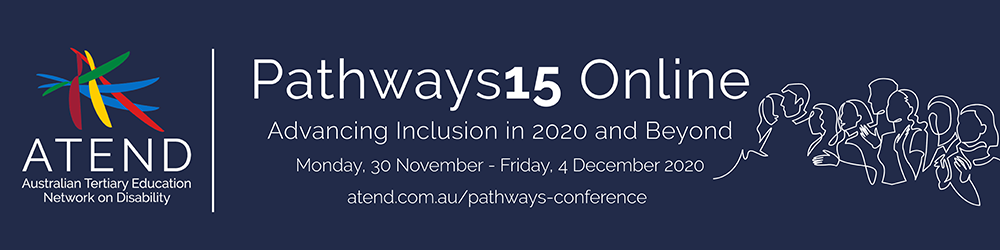 Pathways15 Online Conference - Program SponsorsThank you to our sponsors for their generosity in supporting the 2020 Pathways15 Online Conference.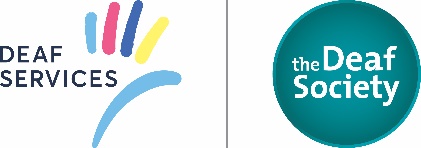 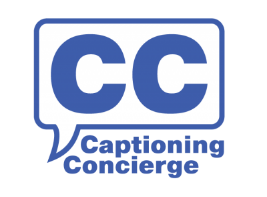 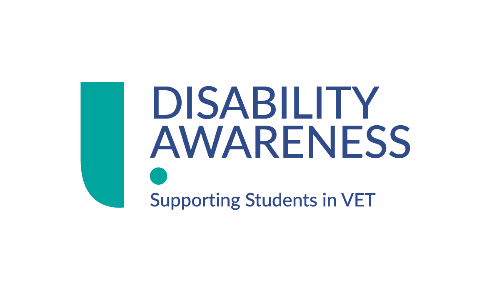 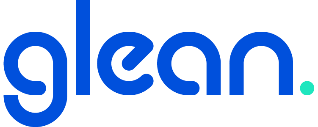 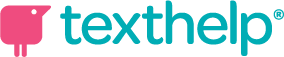 Monday 30 November 2020 Monday 30 November 2020 - Breakout SessionsTuesday 1 December 2020 Tuesday 1 December 2020 - Breakout SessionsWednesday 2 December 2020 Today we have two streams, one stream focusing on Vocational Education and Training (VET) and the other on Higher Education.Wednesday 2 December 2020 - Vocational Education and Training Stream (VET)Wednesday 2 December 2020 - Higher Education StreamThursday 3 December 2020Thursday 3 December 2020 - Breakout Sessions Stream 1Thursday 3 December 2020 - Breakout Sessions Stream 2Friday 4 December 2020Time (AEDT)Session12:45pmAcknowledgement of Country, Dr John Gilroy Conference Emcee, Trevor AllanHousekeepingA word from our exclusive captioning sponsor - Captioning Concierge by Bradley Reporting1:00pm – 2:00pmKeynote: How to Talk to Colleagues about Universal Design for LearningDr Thomas Tobin, University of Wisconsin – Madison2:00pm – 2:10pmStretch Break2:10pm – 3:40pmBreakout Sessions Stream 1 and Stream 2 (See below)3:40pm – 4:40pmA word from our exclusive sign language sponsor – Deaf Services and the Deaf SocietyKeynote:  Digital Accessibility and a Global Inclusive Education StandardKaren McCall, Karlen Communications4:40pm – 5:00pmATEND AGMTime (AEDT)Stream OneStream Two2:10pm – 2:40pmTeach me how to fish please: What’s Reasonable about Reasonable Adjustments- doing with rather than doing forJulie Kiroluch and Anthony Gartner, La Trobe University. Can Making Change Be as Easy as ABC? Debbie Hindle, University of Tasmania2:40pm – 3:00pmIs this Request Reasonable? Lee Papworth, University of MelbourneAccidental Counsellor: an In-House Developed Workshop for TAFE QueenslandBrandon Taylor, TAFE Queensland3:00pm – 3:10pmStretch BreakStretch Break3:10pm – 3:40pmWhen Peer Notes Fail to Meet the Grade: Using Note Taking Technology to Improve Student Outcomes Lee Chambers, Sonocent and Jim Sprialis, Sprialis ConsultingSocial Eyes - Autism, Social Interaction and Inclusion in the VET, Higher and Tertiary Education SectorsElaine Hatfield-White, US- Understanding Social Skills
Time (AEDT)Session12:45pmAcknowledgment of Country Housekeeping1:00pm – 2:00pmPanel Session: How to drive change through Disability Action plans Panel Facilitator: Dr Paul Harpur, University of Queensland. Panel Members: Jodie Hoger, Teacher/Consultant for Students who are Blind or Vision Impaired, TAFE NSW, Hemant Kokularupan, Manager Student Success, Kangan Institute, Samantha Tiernan, Manager, Disability & Access, Charles Sturt University and Dagmar Kminiak, Manager, Disability Services, University of Sydney2:00pm – 3:50pmBreakout Sessions Stream 1 and Stream 2 (See below)3:50pm – 4:00pmStretch Break4:00pm – 5:00pmKeynote: Accessing fulfilling careers: developing the employability of your studentsHelen Cooke, MyPlus ConsultingTime (AEDT)Stream OneStream Two2:00pm – 2:20pm TAFE Specialist Employment Partnerships (TSEP)Pam Anderson and Kirsty Runciman, NDCO ProgramMoving from On-Campus to Online Melissa Wortel, Griffith University2:20pm – 2:40pmA Right to Learn... A Right to Earn! Inclusion of People with an Intellectual Disability in Higher Education and Employment David Pech, Centre for Disability Studies, and Tahli Hind, uni 2 beyond alumnaThe COVID Attitude - an Exciting New Normal for Assistive Technology at Western Sydney UniversitySally Leggo and Natalie McLaughlin, Western Sydney University2:40pm -2:50pmStretch BreakStretch Break2:50pm – 3:20pmRemoving Barriers to Opportunity: How to Set Graduates with Disability on the Path to Employment SuccessDaniel Valiente-Riedl, WorkFocus AustraliaSuccessfully Embracing the Unknown: the TAFE NSW 2020 Student Support Journey Greg O'Connor, Texthelp and Anita Raftery, TAFE NSW3:20pm – 3:50pmMaking Meaningful Work Business as Usual. Strategies, Issues and Choices That Support Graduate Employment Outcomes for Students with DisabilityDavid Eckstein, Equity Fellow – NCSEHE; Friederike Gadow, Australian National University; and, Jane Andersen, University of the Sunshine CoastUsing Covid-19 as an Opportunity to Change Practice and Promote a New Perspective on Assistive TechnologiesFiona Thomas, Texthelp; Sally Leggo, and Natalie McLaughlin, Western Sydney UniversityTime (AEDT)Session12:45pm Acknowledgment of Country Housekeeping1:00pm – 1:15pmStrengthening and promoting opportunities in VET: Australian Government perspective Katerina Lawler, Assistant Secretary, Policy and Regulation Branch, VET Quality and Policy Division1:15pm – 2:15pmThe VET Disability Practitioner: Then, now and what the future holdsBrandon Taylor, TAFE Queensland2:15pm – 2:30pmStretch Break2:30pm – 3:00pmAccess Plans for VET Educators: A Call to ArmsJen Cousins, TAFE SA and Meredith Jackson, TAFE Queensland3:00pm – 3:20pm2020 a Space Odyssey: Exploring Unchartered Territories in the VET SectorPenny McCulloch And Sheena Cranwell, TAFE Queensland3:20pm - 3:30pmStretch Break3:30pm – 4:00pmFindings from the NSW Disability, Disadvantage and VET studyJennifer Smith-Merry, University of Sydney4:00pm – 4:10pmStretch Break4:10pm – 5:00pmSocial Event: TriviaTime (AEDT)Session12:45pmAcknowledgment of Country Housekeeping1:00pm – 1:15pmDepartment of Education, Skills and Employment – Higher Education Rajan Martin, Assistant Secretary, Governance, Quality and Access Branch, Higher Education Division1:15pm – 1:45pmDisability and the HE ‘Anxiety Machine’: Fitting your own oxygen mask firstProf. Sally Kift, President, Australian Learning and Teaching Fellows1:45pm – 2:15pmNCSEHE research findings: supporting mental health, academic success and employability of students with disability in Australian universitiesDr Nicole Crawford, NCSEHE, David Eckstein, Swinburne University of Technology and Associate Professor Tim Pittman Curtin University2:15pm – 2:30pm  Stretch Break2:30pm – 2:50pmFrom Practice to Evidence: Inclusive Assessment Design - What Can We Learn from Assessment Adjustments?Merrin McCracken, Joanna Tai, Mary Dracup and Yasmin Mobayad, Deakin University2:50pm – 3:10pmEmbedding Wellbeing and Inclusion at Griffith UniversityLisa Chiang, Griffith University3:10pm – 3:30pm Equitable learning spaces and deep consultation with students and staff, low impact sensory spaces for optimal design and functionalityGemma Dodevska, University of Melbourne 3:30pm – 4:00pm  Inclusion in higher education? The changing terrain of disability advocacy and scholarshipDr Ben Whitburn, Deakin University 4:00pm – 4:10pmStretch Break4:10pm – 5:00pmSocial Event: TriviaTime (AEDT)Session12:45pmAcknowledgment of Country Housekeeping1:00pm – 1:10pmInternational Day of People With Disability: Launch of the Support Workers on Campus Resource 1:10pm – 1:30pmNational Disability Strategy and Tertiary Education Anthony Gartner, La Trobe University and Dr Lisa Stafford, Queensland University of Technology1:30pm – 2:00pmNational Disability Insurance SchemeMary Hawkins , National Disability Insurance Agency2:00pm – 2:10pmStretch Break2:10pm – 4:45pmBreakout Sessions Stream 1 and Stream 2 (See below)4:45pm – 5:00pmSocial Event: Film Screening – Groundhog NightTime (AEDT)Stream One2:10pm – 2:40pm An Exploration of Success: GradWISEEdward Osano and Rebecca Riley, GradWISE2:40pm – 3:10pmBest Practice Model for Employment Support Services: Creating Sustainable Career Pathways for Autistic TalentKate Halpin, Specialisterne Australia3:10pm – 3:40pmMaking Virtual Work - Employability and Career Events for Students with Disability in the Covid-19 EraJessica Buhne, Caroline Krix, Jacqui Lentini, NDCO Program; Friederike Gadow, Australian National University; Richard McKeon, Prosple; Krista Markham, University of Queensland; Mel Bruniges and Michelle Jeffrey, Macquarie University3:40pm – 3:45pmStretch Break3:45pm – 4:15pmEngaging with people with disabilities from multicultural backgroundsSusan Beard, Gary Kerridge, Devan Nathan and Isabel Osuna-Gatty, NDCO Program4:15pm – 4:45pmAn Emerging Model for Cross-Team Collaboration: Disability and Student Learning at the University of TasmaniaAmelia Dowe, Doug McGinn, Debbie Hindle, Carol Devereaux and Alexis Smith, University of TasmaniaTime (AEDT)Stream Two2:10pm – 2:30pmBeyond Compliance - Innovative Approaches to Accessibility and Inclusive Education in VetJen Cousins, TAFE South Australia2:30pm – 2:50pmCollective of Chronically Ill, Neurodiverse, Impaired or Disabled (candid) Students at La Trobe. Making University More Supportive, Because We Can, So We DidKathy Wilton, Laena D'Alton and Lyndel Kennedy, La Trobe University2:50pm – 3:00pmStretch Break3:00pm – 3:20pmSilver Linings from the COVID-19 Scoping Survey to the SectorDebbie Hindle, University of Tasmania3:20pm – 3:40pm  Inclusion Through Universal Design for LearningLynsey Kennedy-Wood, Down Syndrome Queensland3:40pm – 3:45pmStretch Break3:45pm – 4:45pmPanel Session: Autism Mentoring ProgramPanel Facilitator: Debbie Hindle, University of Tasmania. Panel Members: Jasmine McDonald, Curtin University, Katy Lambert, University of Newcastle, Charlotte Brownlow, University of Southern Queensland, and Susan Hancock, Australian National UniversityTime (AEDT)Session12:45pm Acknowledgment of Country  Housekeeping1:00pm – 2:00pmKeynote: AHEAD Ireland FET ProjectAnn Heelan, Roisin Doherty, Thomas Tobin2:00pm – 2:10pm Stretch Break2:10pm – 2:30pmATEND Life Member Presentation2:30pm – 3:00pmCreating places of belonging for those living with disability: Going beyond diversity and inclusion in post-secondary education Dr Sheelagh Daniels-Mayes, University of Sydney 3:00pm – 3:10pm Stretch Break3:10pm – 4:10pmPanel Session: Student Experience Panel Facilitator: Graeme Innes, AM. Panel Members: Anthony, Jack, Beth and Ryan4:10pm – 4:30pmConference ClosingGraeme Innes, Trevor Allan4:30pm – 5:00pmSocial Event: Farewell drinks & funny hat competition